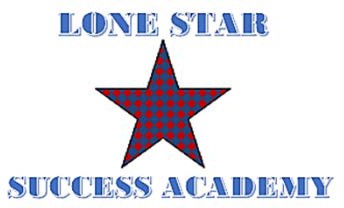 Lone Star Success Academy Meeting Agenda/NoticeThursday November 19, 202010:30am (CST)********************************************To join the meeting************************************************Telephone:Dial: US:  1-669-900-6833  Meeting ID:  432-952-9991#Notice is hereby given that on the 15th day of November 2020, the School Board of Lake Granbury Academy Charter School will hold a regular board meeting at 10:30 a.m. at the Lake Granbury Youth Service Program Administration Office, 1300 Crossland Rd, Granbury, TX. The subjects to be discussed, considered, or upon which any formal action may be taken are as listed below. Please note that the sequence of items given in the posting is only approximate and that the order of individual items may be adjusted as necessary.Call to Order and Establish QuorumWelcome and Recognition of Special Guests:  Action ItemsConsider Board approval of Board Minutes for the Meeting held on October 15, 2020 Consider Board approval of the Asynchronous Learning Plan Consider Board approval for 2,364.25 for fingerprinting Reports/Discussion Items                                  Superintendent and School Report: COVID-19 UpdateFingerprinting certification of compliance- action required TPCA membership renewal- 2, 232.00 (benefits: conferences, policies and procedures, board training, etc.) Board Member Training: Members of the governing body of a charter holder or a member of the governing body must complete a training course consisting of 12 instructional hours during the first year they serve on the board. Board members must receive an additional 6 hours of training annually for each year they serve on the board after the first 12 hours of training are complete. Example: A Standardized Approach to Budgeting (attached PPT)Staffing – CTE/ Science teacher onboard 12/3 Lone Star Success Academy website: (any board feedback??)  http://lonestarsuccessacademy.com/Finance Report and Discussion Adjournment:  Tracy Bennett-Joseph, M.Ed. Lake Granbury Academy Charter School Superintendent 